Publicado en Cuauhtémoc, Ciudad de México el 27/08/2021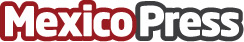 Glitzi, startup líder en spa y belleza a domicilio, ingresa a las grandes ligas con Y CombinatorTodo emprendedor sueña con Y Combinator (YC) y en esta ocasión, la startup mexicana Glitzi, fue seleccionada entre más de 16 mil postulantes para el programa de verano 2021, la única en su tipo dentro de este batchDatos de contacto:Elizabeth Cruz5565775624Nota de prensa publicada en: https://www.mexicopress.com.mx/glitzi-startup-lider-en-spa-y-belleza-a Categorías: Marketing Emprendedores E-Commerce Dispositivos móviles Ciudad de México Belleza http://www.mexicopress.com.mx